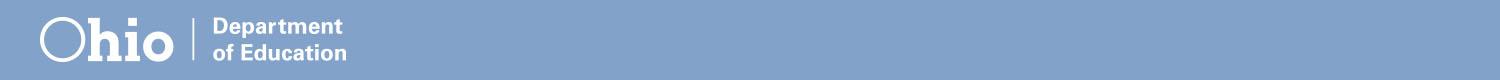 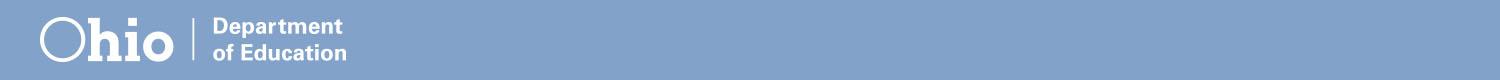 MÓDULO 4: COMPETENCIA, PATERNIDAD Y APRENDIZAJE EN EL HOGARACTIVIDADES SOBRE paternidad*De la escuela al hogarhttp://education.ohio.gov/Topics/Other-Resources/Family-and-Community-Engagement/Family-Learning-Tips-and-ToolsCorroborar si la biblioteca escolar cuenta con materiales de lectura y DVD sobre este tema. (Successful Innovations, Inc.)Escuchar CD mientras conduce el vehículo, en particular en el caso de padres muy ocupados.Los programas de participación que se vinculan con el aprendizaje mejoran el rendimiento del alumno.Noches familiares sobre áreas curriculares.Conferencias para familias y maestros que involucran a los alumnos.Talleres para familias acerca de la planificación para la facultad (www.pta.org).Saber qué es importante para los maestros (www.ptotoday.com).Ayudar a los padres a reconocer qué conductas, programas de TV, materiales de lectura, juegos de computadora, etc., son apropiados para la edad.Ayuda “práctica” con las solicitudes para las facultades.Calendario de la familia y la escuela con consejos, recursos, cronograma escolar.Clínicas de salud gratuitas/de bajo costo.Información sobre transiciones (escuela primaria, media, secundaria, postsecundaria).Roles y responsabilidades de la familia: Asistencia escolar, requisitos para la graduación, preparación para una carrera.Ofrecer programas de Desarrollo educativo general (GED, por sus siglas en inglés), sesiones de apoyo a familias, clases de informática, recabar información para los padres que no pueden asistir al taller.Orientación al estilo “búsqueda del tesoro”.Cumbre sobre la asistencia.*Del hogar a la escuelaFormar relaciones con todo el personal escolar que está en contacto con su hijo.Pedir ayuda cuando sea necesario.Consultar cómo recibir correos electrónicos, mensajes de texto, etc. de la escuela.RECURSOS:Beyond the Bake Sale, A.T. Henderson et al., 2007 - The New Press.Families, Professionals, and Exceptionality, Seventh Edition, A. Turnbull et al., 2015 - Pearson Education, Inc.School, Family, and Community Partnerships, Third Edition, J. L. Epstein et al., 2009 - Corwin Press.What Successful Schools Do To Involve Families: 55 Partnership Strategies, N.A. Glasgow & P.J. Whitney, 2009 - Corwin Press.